Chủ đề: [Giải toán 6 Cánh Diều] - Toán 6 tập 2 - Chương VI. Hình học phẳng     Mời các em học sinh cùng tham khảo chi tiết gợi ý giải Bài 6 trang 79 theo nội dung bài 1 "Điểm. Đường thẳng" sách giáo khoa Toán 6 Cánh Diều tập 2 theo chương trình mới của Bộ GD&ĐTGiải Bài 6 trang 79 SGK Toán 6 tập 2 Cánh DiềuCâu hỏiQuan sát Hình 24 và cho biết trong các phát biểu sau, phát biểu nào đúng, phát biểu nào sai: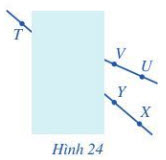 a) Ba điểm X, Y, T thẳng hàng. b) Ba điểm U, V, T không thẳng hàng. c) Ba điểm X, Y, U thẳng hàng.Giảia) Đặt thước thẳng vào ba điểm X, Y, T ta thấy ba điểm cùng nằm trên một đường thẳng hay ba điểm X, Y, T thẳng hàng. Do đó phát biểu a) là đúng.b) Đặt thước thẳng vào ba điểm T, V, U ta thấy ba điểm không cùng nằm trên một đường thẳng hay ba điểm T, V, U không thẳng hàng. Do đó phát biểu b) là đúng.c) Đặt thước thẳng vào ba điểm X, Y, U ta thấy ba điểm không cùng nằm trên một đường thẳng hay ba điểm X, Y, U không thẳng hàng. Do đó phát biểu c) là sai.-/-Vậy là trên đây Đọc tài liệu đã hướng dẫn các em hoàn thiện phần giải bài tập SGK: Bài 6 trang 79 SGK Toán 6 tập 2 Cánh Diều. Chúc các em học tốt.